Kraje SlovenskaÚzemie Slovenskej republiky je rozdelené na . . . . . . . . . krajov, ktoré sú známe aj pod názvom vyššie územné celky (skratka VÚC). Kraje sa skladajú z menších . . . . . . . . . . . . .V ktorom kraji žiješ?: V ktorom okrese žiješ?: Ktoré okresy susedia s tvojim okresom?: Ktorý kraj je rozlohou najmenší?: V mape pomenuj všetky kraje Slovenska a všetky susedné štáty. Ku každému kraju vyznač krúžkom polohu jeho krajského mesta a napíš jeho názov.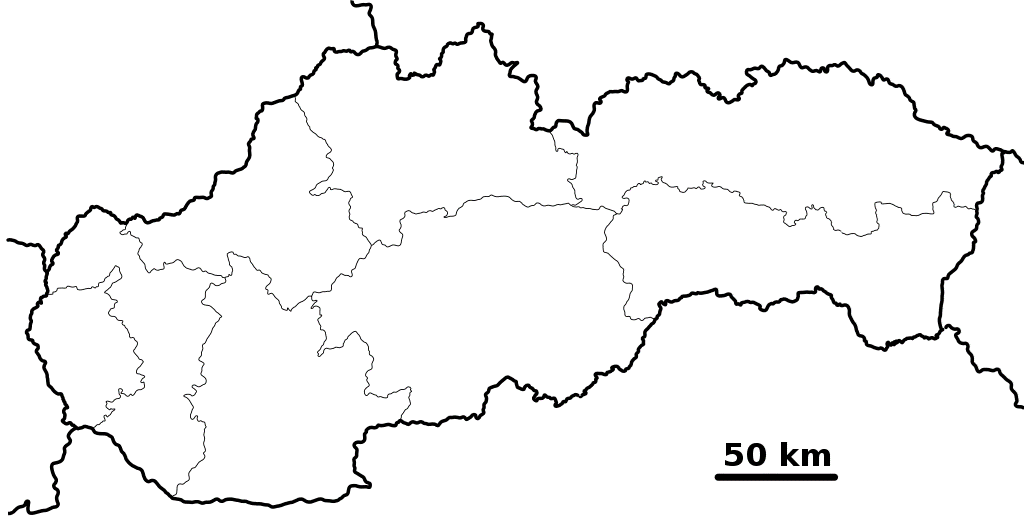 

Pomocou mierky mapy urči, aká je dĺžka Slovenska od jeho najzápadnejšieho po najvýchodnejší bod?:Ktoré kraje ležia na západe Slovenska?:Ktoré kraje ležia v strede Slovenska?:Ktoré kraje ležia na východe Slovenska?Hranica ktorých dvoch krajov prechádza pohorím Nízke Tatry?: